РЕШЕНИЕСовета народных депутатов муниципального образования«Мамхегское сельское поселение»  От 16.09.2022г.  №145                                                                                                  а.Мамхег   «О выборах главы муниципального образования «Мамхегское сельское поселение»На основании решения Совета народных депутатов муниципального образования «Мамхегское  сельское поселение» №133 от 08.06.2022 года, конкурсной комиссией по отбору кандидатов для замещения должности главы муниципального образования «Мамхегское  сельское поселение», назначенной решением Совета народных депутатов «Мамхегское  сельское поселение» №136 от 30.06.2022.года, 28.08.2022 года проведён конкурс по отбору кандидатов для замещения должности главы муниципального образования «Мамхегское  сельское поселения. В соответствии с заключением конкурсной комиссии от 28.08.2022 года по результатам конкурса отобрано два кандидата, представленные Совету народных депутатов поселения для осуществления выборов главы муниципального образования «Мамхегское  сельское поселение»:Ашхамахов Байзет Аскарбиевич  и Тахумов Руслан Асланбекович. Руководствуясь пунктом 1 части 2 статьи 36 Федерального закона «Об общих принципах организации местного самоуправления в Российской Федерации» от 06.10.2003 № 131-ФЗ,  пунктом 1 части 2.1 статьи 34 Закона Республики Адыгея «О местном самоуправлении» от 31.03.2005г. № 294, Уставом муниципального образования «Мамхегское  сельское поселение», разделом 9 Положения о порядке проведения конкурса по отбору кандидатов для замещения должности главы муниципального образования «Мамхегское  сельское поселение» и выборов главы муниципального образования «Мамхегское  сельское поселение» по результатам конкурса, Совет народных депутатов муниципального образования «Мамхегское  сельское поселение»РЕШИЛ:      1. Утвердить результаты тайного голосования по выборам главы муниципального образования «Мамхегское  сельское поселение» с результатом:  - Ашхамахов Байзет Аскарбиевич: «за» -   2 (два) голоса;- Тахумов Руслан Асланбекович: «за» - 6 (шесть) голосов.     2. Избрать главой муниципального образования «Мамхегское  сельское поселение» по результатам конкурса Тахумова Руслана Асланбековича, сроком на 5 (пять) лет.      3. Опубликовать  настоящее решение  на официальном сайте администрации муниципального образования «Мамхегское  сельское поселение» в сети «Интернет».     4. Избранному Главе муниципального образования «Мамхегское   сельское поселение» приступить к исполнению полномочий с 25.09.2022 года.    5. Настоящее решение вступает в силу с даты его официального опубликования.И.о. председателя Совета  народных депутатовмуниципального образования «Мамхегское  сельское поселение»                                                                              А.К.Тюльпаров      РЕСПУБЛИКА АДЫГЕЯСовет народных депутатовМуниципального образования«Мамхегское сельское поселение»385440, а. Мамхег, ул.Советская, 54а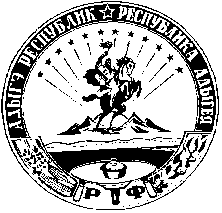 АДЫГЭ РЕСПУБЛИКМамхыгъэ муниципальнэ къоджэпсэупIэ чIыпIэм изэхэщапIэ янароднэ депутатхэм я Совет385440, къ. Мамхыгъ,ур. Советскэм ыцI, 54а